Programma/Programmehttps://zoom.us/j/99320506524?pwd=TS9LaStsUEM1ZHZuNFRZeVl6MDFZUT09
993 2050 6524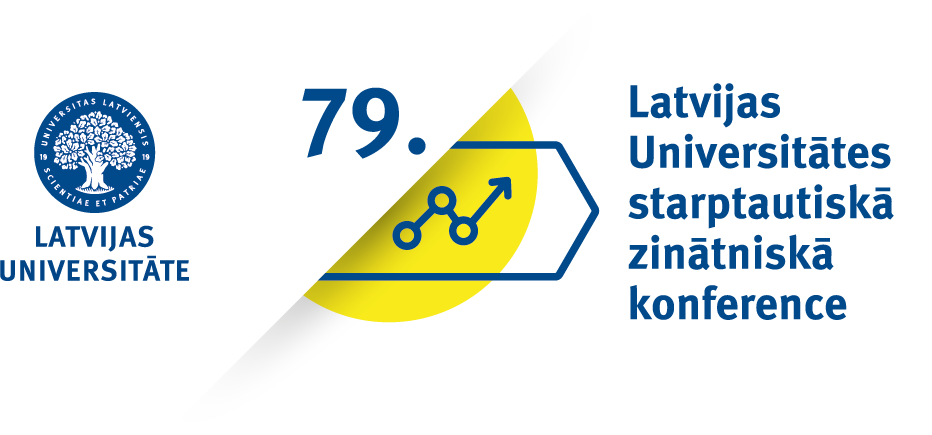 XXI gs. finanses: tendences, izaicinājumi un perspektīvas
XXI century Finance: Trends, Challenges and ProspectsPiektdien, 2021. gada 12. februārī plkst. 12.00, tiešsaistēFriday, 12 February 2021, 12.00 PM, onlineVadītājs/Chair: Asoc.prof. Irina Solovjova, docente Aina JoppeVadītājs/Chair: Asoc.prof. Irina Solovjova, docente Aina JoppeVadītājs/Chair: Asoc.prof. Irina Solovjova, docente Aina Joppe12.00–12.15Doc. Ivita FaitušaLatvijas Universitāte Grāmatveža loma uzņēmumā 21.gs.12.15–12.30Lekt. Ieva AizsilaLatvijas UniversitāteGrāmatvedības aplēšu novērtējums – revīzijas pārbaude12.30–12.45Lekt. Līga Leitāne, Lekt.Larisa BuleLatvijas UniversitāteDarbaspēka nodokļu problēmas uzņēmējdarbībā12.45–13.00Doc. Aina Joppe, Dr.Ilze SproģeLatvijas UniversitāteĢimenes uzņēmums un aplikšana ar nodokļiem13.00–13.15Lekt. Inara BranteRAIValdes locekļa, kā riska personas atbildības apdrošināšana13.15–13.30Tatjana Latiševa,LU doktorante, SIA Coffee Master valdes locekleOrganizācijas uzticamības modeļa pārbaude krīzes eskalācijas fāzē, ko izraisījusi Covid-19 pandēmija13.30–13.45Karīna ViskubaLU doktoranteElektroenerģijas pieprasījuma reakcijas vadības ieviešanas perspektīvas Latvijā13.45–14.00Asoc.prof. Irina SolovjovaLatvijas UniversitāteLatvijas fondu tirgus attīstība: tendences un izaicinājumi14.00Noslēgums, diskusijasNoslēgums, diskusijas